Your recent request for information is replicated below, together with our response.Can the Force provide the number of officers who have carried out a temp/acting Inspector rank within G, K, L, Q, U and V since 2018. Can this information be broken down by gender and for each officer how long they were in the temp position?Please find below the number of male and female officers who have carried out a temporary/ acting Inspector rank within the requested Divisions from 2018 to 31 August 2023.  The number of days duration is provided as a combined figure. If you require any further assistance please contact us quoting the reference above.You can request a review of this response within the next 40 working days by email or by letter (Information Management - FOI, Police Scotland, Clyde Gateway, 2 French Street, Dalmarnock, G40 4EH).  Requests must include the reason for your dissatisfaction.If you remain dissatisfied following our review response, you can appeal to the Office of the Scottish Information Commissioner (OSIC) within 6 months - online, by email or by letter (OSIC, Kinburn Castle, Doubledykes Road, St Andrews, KY16 9DS).Following an OSIC appeal, you can appeal to the Court of Session on a point of law only. This response will be added to our Disclosure Log in seven days' time.Every effort has been taken to ensure our response is as accessible as possible. If you require this response to be provided in an alternative format, please let us know.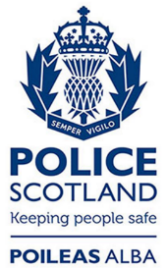 Freedom of Information ResponseOur reference:  FOI 23-2211Responded to:  26 September 2023YearMaleFemaleDuration by days2018391211,9552019501914,1492020301110,2152021391912,985202234611,0122023 (to 31 August 2023)903129,784TOTAL2829890,769